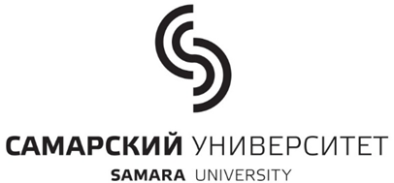 федеральное государственное автономное образовательное учреждение высшего образования «Самарский национальный исследовательский университетимени академика С.П. Королева»ЭКЗАМЕНАЦИОННАЯ ВЕДОМОСТЬ № _____________по защите выпускной квалификационной работы (ВКР)по основной профессиональной образовательной программе высшего образования _________________________________________________________________________________________(наименование ОПОП ВО)по специальности _________________________________________________________________________(код и наименование специальности)специализация/направленность (профиль) _________________________________________________                                       (наименование специализации/ направленности (профиля) при наличии)_________________________________________________________________________________________(наименование образовательного подразделения (института или факультета)Группа ___________________________________________________________________________________Председатель ГЭК ________________________________/_______________________/(подпись)				                (ИОФ)Секретарь ГЭК________________________________/_______________________/(подпись)					 (ИОФ)№Фамилия и инициалы№ зачетных книжекОценкаДата